Application Form: VCGS Funding for Research-Related Projects 							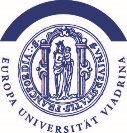 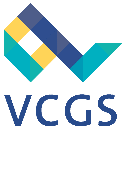 Applicant Information Information Regarding the PhD / Postdoc ProjectInformation Regarding Research-Related Project Type of Project (Please Choose):	Please describe your project. 
If applying for a publication grant, please note if you are planning an open access publication.Financing Information 1. Overall Cost Itemization Please list all costs of your research project in detail. 2. Financing PlanPlease list all sources of funding. 	Please check here if you are filing a business trip application (Dienstreiseantrag) as an employee of the Viadrina. Date, Signature of ApplicantDate, Signature of Supervisor (PhD Researchers) Date, Signature of Supervisor or, if applicable, Dean / Head of the Institution (Postdocs)Please note: With your signature you endorse this research project in its present form. Date, Signature of Co-Financing Institution

Please note: With your signature you attest that the co-financing for this project is ensured. First NameFamily NameStreet, House No. PostcodePhoneE-MailAccount HolderIBANSWIFT / BICBanking InstitutionPhD Project: Name of Supervisor Postdoctoral Project: Name of Supervisor or, if applicable, Dean / Head of the InstitutionTitle of Research ProjectTypeSourceAmountSubsidyViadrina Center for Graduate StudiesCo-Financing(University Funds, e.g. of your Faculty) Other(Third-Party Funds, Own Funds, etc.) 